PVPV/Rawlings SAC CommitteeFunds Request FormName: _________________________________			Grade: __________________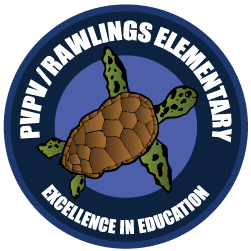 Request __________________________________________________________________________________________________________________________________________________________________________________________________________________________________Estimated Cost:  _____________If applicable, length of training:  ___________________________________________________What is your goal/purpose for attending this training?__________________________________________________________________________________________________________________________________________________________________________________________________________________________________________Please Note:  Once approved by the SAC committee, please be prepared to return with a brief description of what was learned and how you have used the above training and/or tool thus far in your classroom.  Also, please be prepared to explain your plan on how other teachers and/or grade levels can profit from your training and/or tool.